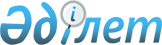 О развитии сотрудничества государств – членов Евразийского экономического союза в сфере производства мяса птицы и продукции его переработкиРекомендация Коллегии Евразийской экономической комиссии от 28 ноября 2018 года № 26.
      Коллегия Евразийской экономической комиссии в соответствии с пунктом 2 статьи 95 Договора о Евразийском экономическом союзе от 29 мая 2014 года, 
      принимая во внимание результаты анализа рынка мяса птицы государств – членов Евразийского экономического союза (далее – государства-члены), 
      в целях обеспечения устойчивого функционирования в государствах-членах отрасли птицеводства, развития производства мяса птицы и конкурентоспособной продукции птицеводства на территориях государств-членов, снижения зависимости сельскохозяйственных товаропроизводителей государств-членов от импорта генетического материала, сырья, средств производства при выращивании птицы и ее переработке, стимулирования экспорта мяса птицы и продукции его переработки с высокой добавленной стоимостью, произведенных на территориях государств-членов, на рынки третьих стран, а также создания условий для развития кооперации государств-членов в сфере производства мяса птицы и продукции его переработки
      рекомендует государствам-членам с даты опубликования настоящей Рекомендации на официальном сайте Евразийского экономического союза осуществлять при координации Евразийской экономической комиссии сотрудничество в сфере производства мяса птицы и продукции его переработки в соответствии с перечнем мер согласно приложению. ПЕРЕЧЕНЬ
мер по развитию сотрудничества государств – членов Евразийского экономического союза в сфере производства мяса птицы и продукции его переработки I. Меры в области функционирования общего аграрного рынка
      1. В целях повышения эффективности механизмов межгосударственного взаимодействия при производстве мяса птицы и продукции его переработки в государствах – членах Евразийского экономического союза (далее соответственно – государства-члены, Союз) рекомендуется содействовать созданию ассоциации птицеводов Союза с участием отраслевых союзов птицеводов государств-членов. II. Меры в области ресурсного обеспечения
      2. В целях развития племенного птицеводства, производства кормов и кормовых добавок, а также создания ресурсной базы для отрасли птицеводства в государствах-членах рекомендуется оказывать содействие:
      а) созданию и развитию системы племенного птицеводства, в том числе селекционно-генетических центров по разведению птицы;
      б) созданию предприятий по производству кормов, аминокислот, витаминов и премиксов на их основе, макро- и микроэлементов, а также по производству оборудования для птицефабрик;
      в) увеличению объемов производства белковых растительных компонентов для изготовления комбикормов;
      г) развитию кооперации в научно-технической и опытно-конструкторской сферах. III. Меры в области установления единых требований в сфере производства и обращения мяса птицы и продукции его переработки
      3. В целях создания благоприятных условий для взаимной торговли и развития экспорта мяса птицы и продукции его переработки рекомендуется обеспечить:
      а) гармонизацию нормативных правовых актов государств-членов и актов, входящих в право Союза, в сфере санитарных, ветеринарно-санитарных мер и технического регулирования с международными стандартами с учетом законодательства третьих стран и международных интеграционных объединений – основных торговых партнеров государств-членов, с которыми заключены соглашения о торгово-экономическом сотрудничестве и формировании зон свободной торговли или планируется их заключение;
      б) актуализацию межгосударственных и национальных (государственных) стандартов в области птицеводства и птицеперерабатывающей промышленности;
      в) разработку ГОСТ "Птицеводство и птицеперерабатывающая промышленность. Классификация продукции". IV. Меры в области производства мяса птицы и продукции его переработки
      4. В целях сбалансированного развития отрасли птицеводства государств-членов рекомендуется содействовать:
      а) привлечению прямых инвестиций в отрасль птицеводства государств-членов, в том числе путем принятия государственных программ развития племенного птицеводства, производства кормов и кормовых добавок;
      б) разработке и реализации кооперационных проектов, имеющих интеграционный потенциал, с возможностью финансирования за счет привлечения средств Евразийского банка развития, Евразийского фонда стабилизации и развития и других международных финансовых институтов;
      в) реализации совместных проектов в области подготовки и переподготовки кадров для отрасли птицеводства государств-членов;
      г) разработке и внедрению современных технологий и оборудования (на основе ресурсосберегающих технологий с использованием физических и биотехнологических способов), в том числе в рамках евразийских технологических платформ, для переработки вторичного сырья отрасли птицеводства государств-членов (включая кератинсодержащее и мясо-костное сырье, продукты потрошения птицы);
      д) продвижению культуры потребления охлажденного мяса птицы и стимулированию внедрения передовых технологий глубокой переработки мяса птицы с высокой добавленной стоимостью. V. Меры в области развития экспорта мяса птицы и продукции его переработки
      5. В целях наращивания экспорта на рынки третьих стран мяса птицы и продукции его переработки с высокой добавленной стоимостью, произведенных на территории Союза, рекомендуется обеспечивать:
      а) совершенствование механизмов государственной поддержки, включающих в себя инструментарий в области маркетинга, финансирования, страхования и информационно-консультационного обслуживания;
      б) создание благоприятных условий для продвижения мяса птицы и продукции его переработки, произведенных на территории Союза, на рынки третьих стран путем проведения переговоров и консультаций с ведущими торговыми партнерами и их компетентными органами;
      в) содействие (при необходимости) аккредитации органов по сертификации и испытательных лабораторий (центров) государств-членов в системах аккредитации третьих стран и международных интеграционных объединений – основных торговых партнеров государств-членов в целях признания результатов оценки (подтверждения) соответствия мяса птицы и продукции его переработки, произведенных на территории Союза;
      г) внедрение и сертификацию основанных на международных стандартах систем управления качеством и безопасностью при производстве мяса птицы и продуктов его переработки;
      д) проведение регионализации территории Союза по опасным болезням птицы и принятие мер по признанию ее результатов компетентными органами третьих стран – основных торговых партнеров государств-членов;
      е) присоединение государств-членов к международной системе экспортного комплаенса;
      ж) координацию выставочно-ярмарочной деятельности изготовителей мяса птицы и продукции его переработки. VI. Меры в области интегрированного информационного обеспечения
      6. В целях решения актуальных задач информатизации производства мяса птицы и продукции его переработки в государствах-членах, а также создания условий для его инновационного развития рекомендуется обеспечивать:
      а) создание национальных информационных систем идентификации, регистрации и прослеживаемости птицы, мяса птицы и продукции его переработки с учетом согласованных подходов;
      б) формирование, ведение и использование общих баз данных в рамках согласованных подходов при проведении идентификации, регистрации и прослеживаемости птицы, мяса птицы и продукции его переработки;
      в) разработку и внедрение автоматизированной системы учета племенной птицы в рамках Союза;
      г) внедрение информационных систем в управление производством мяса птицы и продукции его переработки на добровольной основе;
      д) разработку общих подходов к мониторингу показателей, характеризующих отрасль птицеводства государств-членов, и подготовку аналитической информации. 
					© 2012. РГП на ПХВ «Институт законодательства и правовой информации Республики Казахстан» Министерства юстиции Республики Казахстан
				
      Председатель Коллегии
Евразийской экономической комиссии

Т. Саркисян
ПРИЛОЖЕНИЕ
к Рекомендации Коллегии
Евразийской экономической комиссии
от 28 ноября 2018 г. № 26